NOT 1: Bu form bilgisayar ortamında doldurulmalı ve  ilgili Anabilim Dalı’na teslim edilmeli ve Anabilim Dalı Başkanlığı’nın üst yazısıyla Enstitüye gönderilmelidir.I - ÖĞRENCİ BİLGİLERİI - ÖĞRENCİ BİLGİLERİI - ÖĞRENCİ BİLGİLERİI - ÖĞRENCİ BİLGİLERİI - ÖĞRENCİ BİLGİLERİI - ÖĞRENCİ BİLGİLERİI - ÖĞRENCİ BİLGİLERİAd SoyadıAd SoyadıAd SoyadıÖğrenci NoÖğrenci NoÖğrenci NoAnabilim DalıAnabilim DalıAnabilim DalıII - DOKTORA TEZ İZLEME KOMİTESİII - DOKTORA TEZ İZLEME KOMİTESİII - DOKTORA TEZ İZLEME KOMİTESİII - DOKTORA TEZ İZLEME KOMİTESİII - DOKTORA TEZ İZLEME KOMİTESİII - DOKTORA TEZ İZLEME KOMİTESİII - DOKTORA TEZ İZLEME KOMİTESİUnvan Ad SOYADUnvan Ad SOYADUnvan Ad SOYADÜniversiteAnabilim DalıİletişimDanışmanAnabilim Dalı İçinden ÜyeAnabilim Dalı Dışı / Kurum Dışı Üye                            Yukarıdaki bilgileri yer alan doktora öğrencisi ……… tarihinde yeterlik sınavında başarılı olmuştur. Öğrencinin Doktora Tez İzleme Komitesi üyeleri yukarıda önerilmektedir.                              Gereği arz olunur.                            Yukarıdaki bilgileri yer alan doktora öğrencisi ……… tarihinde yeterlik sınavında başarılı olmuştur. Öğrencinin Doktora Tez İzleme Komitesi üyeleri yukarıda önerilmektedir.                              Gereği arz olunur.                            Yukarıdaki bilgileri yer alan doktora öğrencisi ……… tarihinde yeterlik sınavında başarılı olmuştur. Öğrencinin Doktora Tez İzleme Komitesi üyeleri yukarıda önerilmektedir.                              Gereği arz olunur.                            Yukarıdaki bilgileri yer alan doktora öğrencisi ……… tarihinde yeterlik sınavında başarılı olmuştur. Öğrencinin Doktora Tez İzleme Komitesi üyeleri yukarıda önerilmektedir.                              Gereği arz olunur.                            Yukarıdaki bilgileri yer alan doktora öğrencisi ……… tarihinde yeterlik sınavında başarılı olmuştur. Öğrencinin Doktora Tez İzleme Komitesi üyeleri yukarıda önerilmektedir.                              Gereği arz olunur.                            Yukarıdaki bilgileri yer alan doktora öğrencisi ……… tarihinde yeterlik sınavında başarılı olmuştur. Öğrencinin Doktora Tez İzleme Komitesi üyeleri yukarıda önerilmektedir.                              Gereği arz olunur.                            Yukarıdaki bilgileri yer alan doktora öğrencisi ……… tarihinde yeterlik sınavında başarılı olmuştur. Öğrencinin Doktora Tez İzleme Komitesi üyeleri yukarıda önerilmektedir.                              Gereği arz olunur.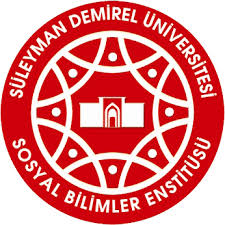 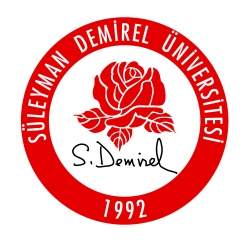 